Referral Form for School Nursing ServicesThis form must be completed by any professional who wishes to refer a child or young person to the School Nursing Service. All referral must be submitted via email to our secure email address: schoolnursingduty.walsall.nhs.net. If you are unsure whether your email is secure, we recommend that you password protect the document. If you require support to complete this form, please contact our single point of access on 01922 423349. All schools must also complete and return a school report (attached to the end of the referral form). Child’s Personal DetailsChild’s Personal DetailsName of Child:   Gender: DOB:  NHS No. (if known): Ethnicity: Language spoken: GP: School: Address Address Name of person with parental responsibility Name of person with parental responsibility Relationship to child Relationship to child Telephone no. Has the person with PR given consent for this referral? No   Yes Has the person with PR given consent for this referral? No   Yes Has the child (if age appropriate) given consent for this referral? No   Yes Has the child (if age appropriate) given consent for this referral? No   Yes Referral InformationReferral InformationReason for referral Reason for referral Is the child subject to any of the following plans Is the child subject to any of the following plans If the child has a plan then please provide details of concerns about the child and family: If the child has a plan then please provide details of concerns about the child and family: Is the child an Asylum Seeker? No  Yes Is the child a young carer? No  Yes Does the child have SEND needs? No  Yes  Please provide details: Does the child have a EHCP? No  Yes  Please provide details: Does the child have any medical needs and/or disability? No   Yes   Please provide details: Does the child have any medical needs and/or disability? No   Yes   Please provide details: Details of support/interventions already providedDetails of support/interventions already providedWhat support has your service/school already provided to help with the problem and what has been the impact? What support has your service/school already provided to help with the problem and what has been the impact? What other service are involved with the child?What other service are involved with the child?If other services are involved what interventions have been offered and what was the impact? If other services are involved what interventions have been offered and what was the impact? Referrers Details Referrers Details Name of referrer Telephone details: Address Email Role Signature 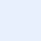 School ReportSchool ReportAttendance informationAttendance informationAre there any concerns about the child’s attendance at school? No    Yes  If so, please provide details Are there any concerns about the child’s attendance at school? No    Yes  If so, please provide details What is their % attendance? Is an EWO involved? No    Yes  Academic Performance in schoolAcademic Performance in schoolDoes the child have an EHCP? No    Yes Does the child have SENDi needs? No    Yes If so, what are their needs? If so, what are their needs? Is the child achieving the appropriate academic levels? Above average   Below average    Average Is the child achieving the appropriate academic levels? Above average   Below average    Average Is their attainment a true reflection of their ability?  Yes  No  If no please provide an explanation Is their attainment a true reflection of their ability?  Yes  No  If no please provide an explanation Social Emotional and Behavioural NeedsSocial Emotional and Behavioural NeedsPlease comment on the child’s behaviour in the classroom Please comment on the child’s behaviour in the classroom Please comment on the child’s behaviour in the playtimes Please comment on the child’s behaviour in the playtimes Please comment on the child’s behaviour at home Please comment on the child’s behaviour at home How does the child relate/interact to/with other children? How does the child relate/interact to/with other children? How does the child relate/interact to/with adults? How does the child relate/interact to/with adults? What are the child’s strengths? What are the child’s strengths? Is there anything else that you would like to tell us about the child? Is there anything else that you would like to tell us about the child? Details of staff member completing this formDetails of staff member completing this formName Designation Date of completion Signature 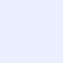 